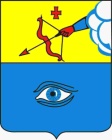 ПОСТАНОВЛЕНИЕ___03.08.2020___                                                                                   № __20/30__ г. ГлазовО внесении изменений в Административный регламент по  предоставлению муниципальной услуги «Заключение соглашения о перераспределении земель и (или)  земельных участков, находящихся  в неразграниченной государственной собственности или в муниципальной  собственности, и земельных участков, находящихся в частной собственности», утвержденный постановлением Администрации города Глазова от  14.06.2016  № 20/14Руководствуясь Федеральным законом от 27.07.2010 № 210-ФЗ «Об организации предоставления государственных и муниципальных услуг», постановлением Администрации города Глазова от 27.06.2011 № 18/53 «Об утверждении Порядка разработки и утверждения административных регламентов по предоставлению муниципальных услуг в муниципальном образовании «Город Глазов» и Уставом муниципального образования «Город Глазов», П О С Т А Н О В Л Я Ю :          1. Внести в Административный регламент по  предоставлению муниципальной услуги  «Заключение соглашения о перераспределении земель и (или)  земельных участков, находящихся  в неразграниченной государственной собственности или в муниципальной  собственности, и земельных участков, находящихся в частной собственности», утвержденный постановлением Администрации города Глазова от 14.06.2016 № 20/14,   следующие изменения:         1.1. В  подпункте 3.8 пункта 3 слова «О государственном кадастре недвижимости» заменить словами «О кадастровой деятельности».2. Настоящее постановление подлежит официальному опубликованию в средствах массовой информации.3. Контроль за исполнением данного постановления оставляю за собой.Администрация муниципального образования «Город Глазов» (Администрация города Глазова) «Глазкар» муниципал кылдытэтлэн Администрациез(Глазкарлэн Администрациез)Глава города ГлазоваС.Н. Коновалов